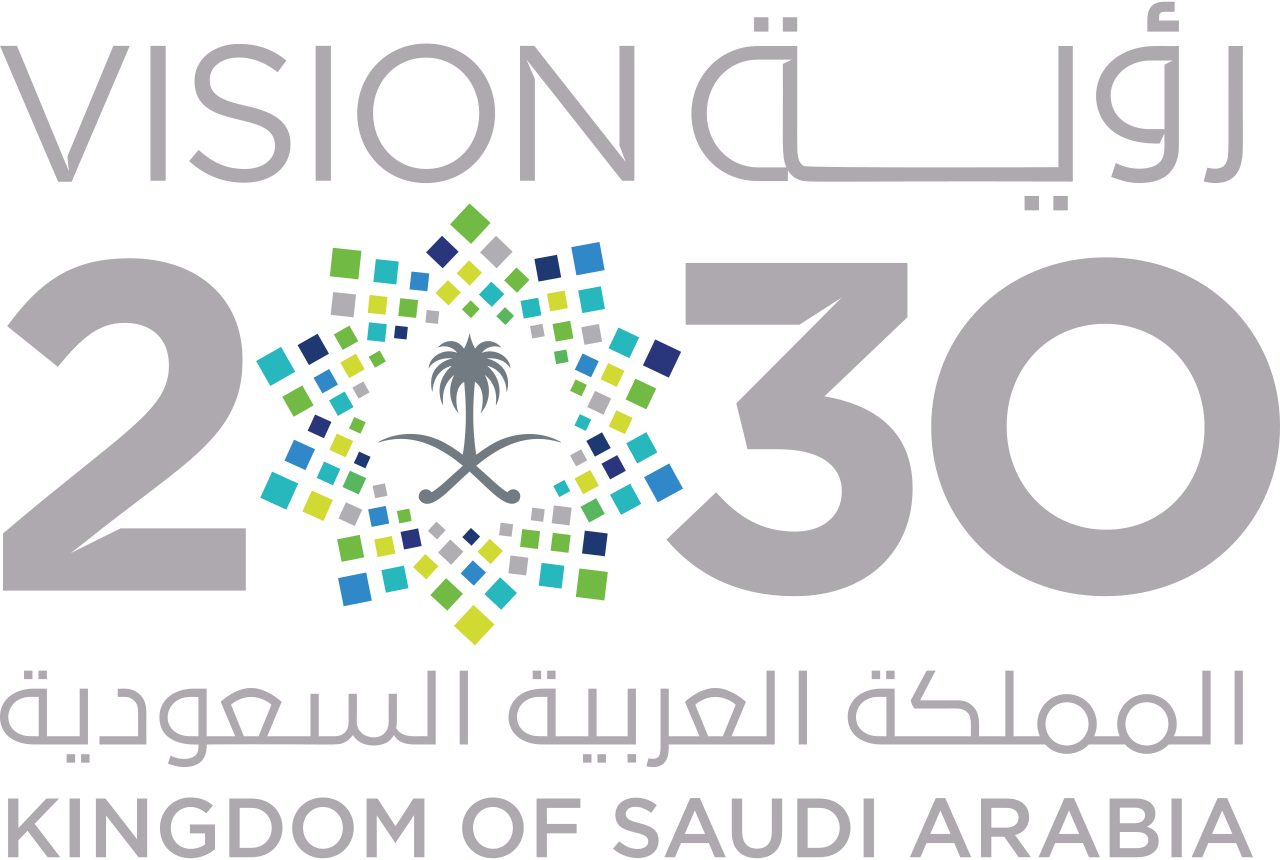 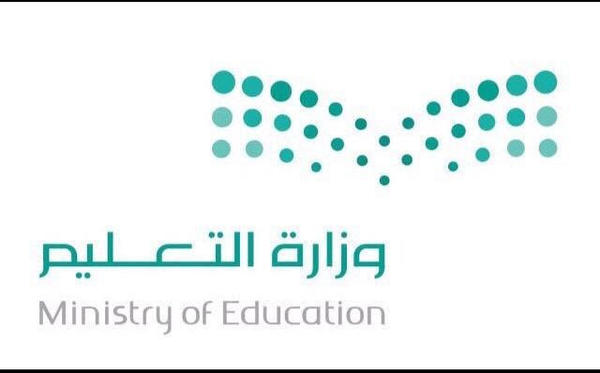 الخطة العلاجية للطالبات الضعيفات دراسياً خلال الفصل الدراسي الثاني من العام  الدراسي 1439 هـ / 1440 هـماسم الطالبالصفمواد الضعفالخدمات العلاجية المقدمة الخدمات العلاجية المقدمة الخدمات العلاجية المقدمة الخدمات العلاجية المقدمة الخدمات العلاجية المقدمة ماسم الطالبالصفمواد الضعفرقم الإجراءرقم الإجراءرقم الإجراءرقم الإجراءرقم الإجراء123456789رموز الخدمات الإرشادية العلاجية رموز الخدمات الإرشادية العلاجية رموز الخدمات الإرشادية العلاجية رموز الخدمات الإرشادية العلاجية رموز الخدمات الإرشادية العلاجية رموز الخدمات الإرشادية العلاجية رموز الخدمات الإرشادية العلاجية 1 – النصح والإرشاد . 2- استدعاء ولي الأمر 3- ارشاد جمعي . 4- الاجتماع مع الطالب . 4- الاجتماع مع الطالب . 5- التحفيز والترغيب . 6- اشراك الطالب في الأمور القيادية داخل الفصل 7- جلسة فردية مع الطالب8- تغذية راجعة للطالب9- تحفيز الطالب من قبل الإدارة 10- دراسة حاله .11- نقل الطالب إلى فصل آخر .11- نقل الطالب إلى فصل آخر .12 - 